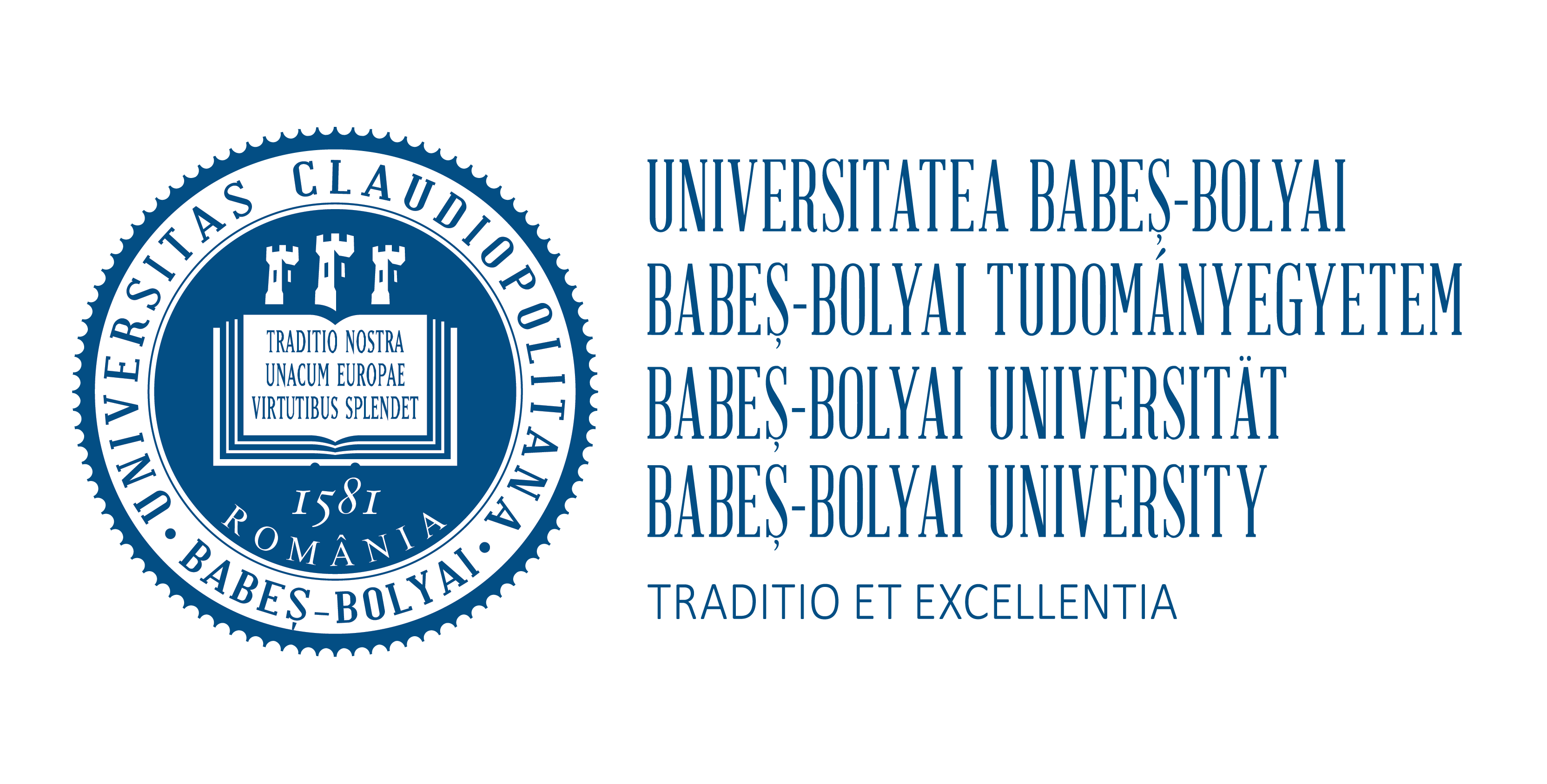 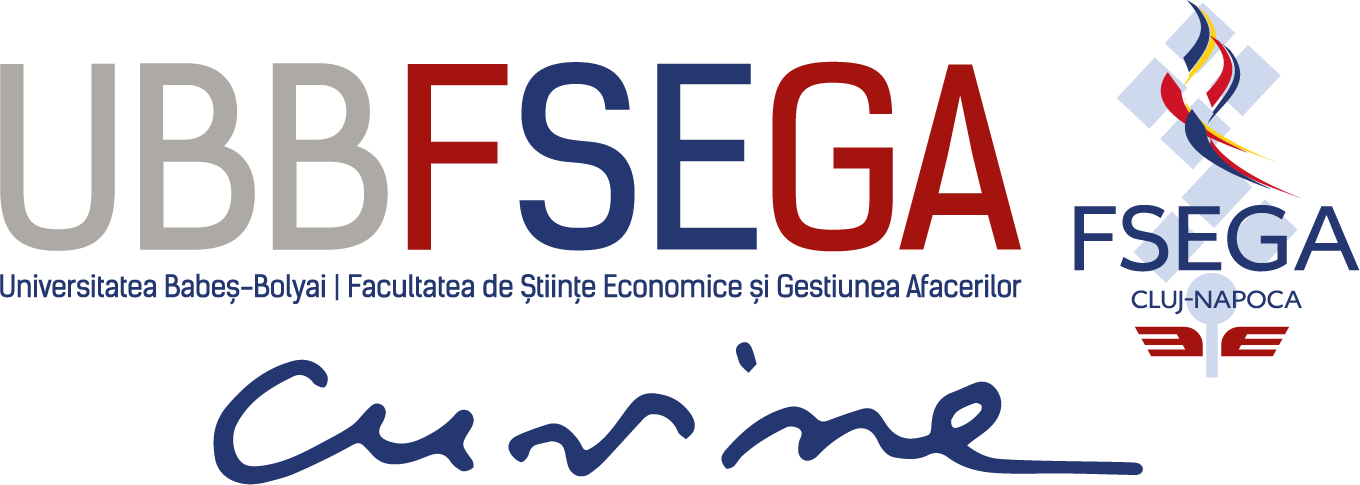 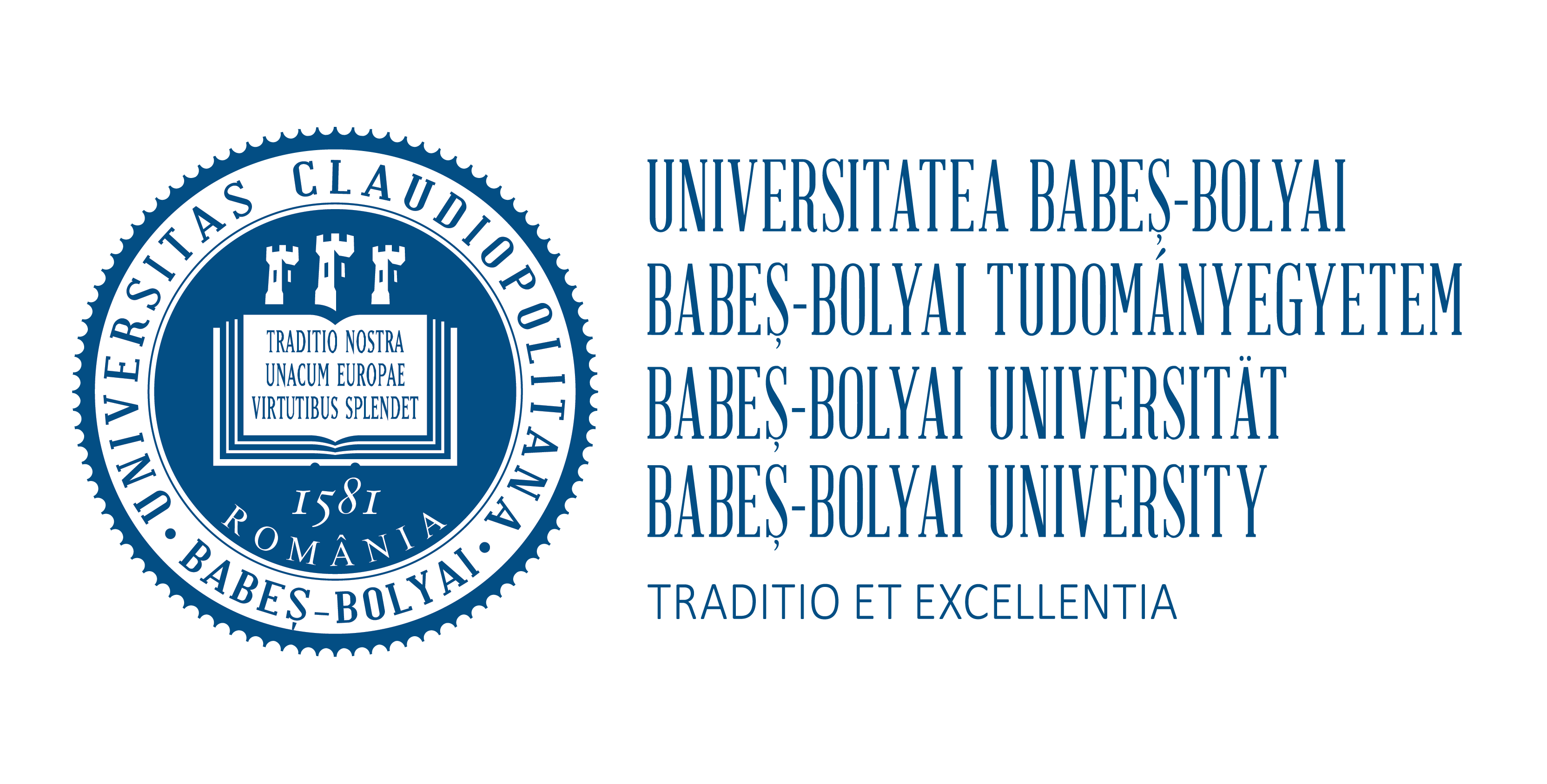 Rezultatele procesului de selecție pentru mobilitatea mixtă de scurtă durată Erasmus pentru programul BIP Methods for FinTech and Artificial Intelligence in Finance, Universitatea Federico II, Napoli, ItaliaNr. MatricolRezultat420ADMIS10670ADMIS33071REZERVĂ14897ADMIS458ADMIS1709RESPINS2087Neeligibil (licentă an 3)1188RESPINS1869RESPINS25REZERVĂ15646ADMIS1547Neeligibil (master an 2)1548Neeligibil (licentă an 3)